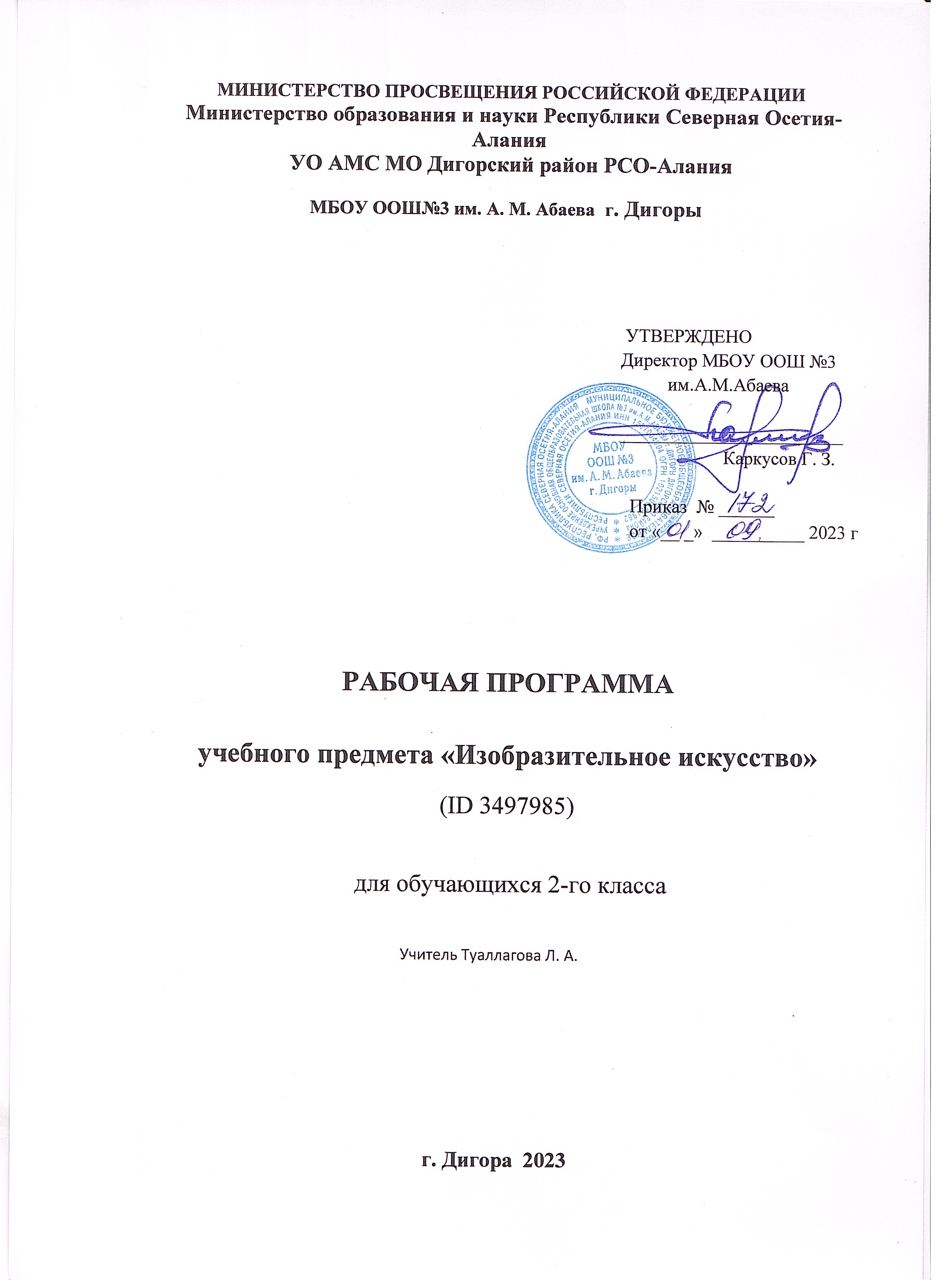 ПОЯСНИТЕЛЬНАЯ ЗАПИСКАРабочая программа по изобразительному искусству для обучающихся 2 класса на уровне начального общего образования составлена на основе «Требований к результатам освоения основной 
образовательной программы», представленных в Федеральном государственном образовательном стандарте начального общего образования.	Содержание программы распределено по модулям с учётом проверяемых требований к результатам освоения учебного предмета, выносимым на промежуточную аттестацию.Цель преподавания предмета «Изобразительное искусство» состоит в формировании 
художественной культуры учащихся, развитии художественно-образного мышления и эстетического отношения к явлениям действительности путём освоения начальных основ художественных знаний, умений, навыков и развития творческого потенциала учащихся.Преподавание предмета направлено на развитие духовной культуры учащихся, формирование активной эстетической позиции по отношению к действительности и произведениям искусства, понимание роли и значения художественной деятельности в жизни людей.Содержание предмета охватывает все основные вида визуально-пространственных искусств (собственно изобразительных): начальные основы графики, живописи и скульптуры, декоративно-прикладные и народные виды искусства, архитектуру и дизайн. Особое внимание уделено развитию эстетического восприятия природы, восприятию произведений искусства и формированию зрительских навыков, художественному восприятию предметно-бытовой культуры. Для учащихся начальной школы большое значение также имеет восприятие произведений детского творчества, умение обсуждать и анализировать детские рисунки с позиций выраженного в них содержания, художественных средств выразительности, соответствия учебной задачи, поставленной учителем. Такая рефлексия детского творчества имеет позитивный обучающий характер.Важнейшей задачей является формирование активного, ценностного отношения к истории отечественной культуры, выраженной в её архитектуре, изобразительном искусстве, в национальных образах предметно-материальной и пространственной среды, в понимании красоты человека.Учебные темы, связанные с восприятием, могут быть реализованы как отдельные уроки, но чаще всего следует объединять задачи восприятия с задачами практической творческой работы (при сохранении учебного времени на восприятие произведений искусства и эстетического наблюдения окружающей действительности).На занятиях учащиеся знакомятся с многообразием видов художественной деятельности и технически доступным разнообразием художественных материалов. Практическая художественно-творческая деятельность занимает приоритетное пространство учебного времени. При опоре на восприятие произведений искусства художественно-эстетическое отношение к миру формируется прежде всего в собственной художественной деятельности, в процессе практического решения художественно-творческих задач.	Рабочая программа учитывает психолого-возрастные особенности развития детей 7—8 лет, при этом содержание занятий может быть адаптировано с учётом индивидуальных качеств обучающихся, как для детей, проявляющих выдающиеся способности, так и для детей-инвалидов и детей с ОВЗ. 	В урочное время деятельность обучающихся организуется как в индивидуальном, так и в групповом формате с задачей формирования навыков сотрудничества в художественной деятельности.	МЕСТО УЧЕБНОГО ПРЕДМЕТА «ИЗОБРАЗИТЕЛЬНОЕ ИСКУССТВО» В УЧЕБНОМ ПЛАНЕ	В соответствии с Федеральным государственным образовательным стандартом начального общего образования учебный предмет «Изобразительное искусство» входит в предметную область«Искусство» и является обязательным для изучения. Содержание предмета «Изобразительное искусство» структурировано как система тематических модулей и входит в учебный план 1—4 классов программы начального общего образования в объёме 1 ч одного учебного часа в неделю. Изучение содержания всех модулей во 2 классе обязательно.При этом предусматривается возможность реализации этого курса при выделении на его изучение двух учебных часов в неделю за счёт вариативной части учебного плана, определяемой участниками образовательного процесса. При этом предполагается не увеличение количества тем для изучения, а увеличение времени на практическую художественную деятельность. Это способствует качеству обучения и достижению более высокого уровня как предметных, так и личностных и метапредметных результатов обучения.На изучение изобразительного искусства во 2 классе отводится 1 час в неделю, всего 34 часа.СОДЕРЖАНИЕ УЧЕБНОГО ПРЕДМЕТА 	Модуль «Графика»
	Ритм линий. Выразительность линии. Художественные материалы для линейного рисунка и их свойства. Развитие навыков линейного рисунка.	Пастель и мелки — особенности и выразительные свойства графических материалов, приёмы работы.	Ритм пятен: освоение основ композиции. Расположение пятна на плоскости листа: сгущение, разброс, доминанта, равновесие, спокойствие и движение.	Пропорции — соотношение частей и целого. Развитие аналитических навыков видения пропорций. Выразительные свойства пропорций (на основе рисунков птиц).	Рисунок с натуры простого предмета. Расположение предмета на листе бумаги. Определение формы предмета. Соотношение частей предмета. Светлые и тёмные части предмета, тень под предметом.Штриховка. Умение внимательно рассматривать и анализировать форму натурного предмета.	Графический рисунок животного с активным выражением его характера. Аналитическое рассматривание графических произведений анималистического жанра.Модуль «Живопись»
Цвета основные и составные. Развитие навыков смешивания красок и получения нового цвета.Приёмы работы гуашью. Разный характер мазков и движений кистью. Пастозное, плотное и прозрачное нанесение краски.Акварель и её свойства. Акварельные кисти. Приёмы работы акварелью.Цвет тёплый и холодный — цветовой контраст.	Цвет тёмный и светлый (тональные отношения). Затемнение цвета с помощью тёмной краски и осветление цвета. Эмоциональная выразительность цветовых состояний и отношений.Цвет открытый — звонкий и приглушённый, тихий. Эмоциональная выразительность цвета.Изображение природы (моря) в разных контрастных состояниях погоды и соответствующих цветовых состояниях (туман, нежное утро, гроза, буря, ветер — по выбору учителя). Произведения И. К. Айвазовского.Изображение сказочного персонажа с ярко выраженным характером (образ мужской или женский).	Модуль «Скульптура»
	Лепка из пластилины или глины игрушки — сказочного животного по мотивам выбранного художественного народного промысла (филимоновская игрушка, дымковский петух, каргопольский Полкан и другие по выбору учителя с учётом местных промыслов). Способ лепки в соответствии с традициями промысла.	Лепка животных (кошка, собака, медвежонок и др.) с передачей характерной пластики движения. Соблюдение цельности формы, её преобразование и добавление деталей.	Изображение движения и статики в скульптуре: лепка из пластилина тяжёлой, неповоротливой и лёгкой, стремительной формы.	Модуль «Декоративно-прикладное искусство»
	Наблюдение узоров в природе (на основе фотографий в условиях урока): снежинки, паутинки, роса на листьях и др. Ассоциативное сопоставление с орнаментами в предметах декоративно-прикладного искусства (кружево, вышивка, ювелирные изделия и др.).Рисунок геометрического орнамента кружева или вышивки.Декоративная композиция. Ритм пятен в декоративной аппликации.Поделки из подручных нехудожественных материалов.Декоративные изображения животных в игрушках народных промыслов; филимоновские, 
дымковские, каргопольские игрушки (и другие по выбору учителя с учётом местных художественных промыслов).	Декор одежды человека. Разнообразие украшений. Традиционные народные женские и мужские украшения. Назначение украшений и их роль в жизни людей.	Модуль «Архитектура»
	Конструирование из бумаги. Приёмы работы с полосой бумаги, разные варианты складывания, закручивания, надрезания. Макетирование пространства детской площадки.Построение игрового сказочного города из бумаги (на основе сворачивания геометрических тел —параллелепипедов разной высоты, цилиндров с прорезями и наклейками); завивание, скручивание и складывание полоски бумаги (например, гармошкой).Образ здания. Памятники отечественной или западноевропейской архитектуры с ярко выраженным характером здания. Рисунок дома для доброго или злого сказочного персонажа (иллюстрация сказки по выбору учителя).	Модуль «Восприятие произведений искусства»
	Восприятие произведений детского творчества. Обсуждение сюжетного и эмоционального содержания детских работ.	Художественное наблюдение природы и красивых природных деталей, анализ их конструкции и эмоционального воздействия. Сопоставление их с рукотворными произведениями.	Восприятие орнаментальных произведений прикладного искусства (кружево, шитьё, резьба и роспись и др.).	Восприятие произведений живописи с активным выражением цветового состояния в природе. Произведения И. И. Левитана, А. И. Куинджи, Н. П. Крымова.Восприятие произведений анималистического жанра в графике (произведения В. В. Ватагина, Е. И. Чарушина и др.) и в скульптуре (произведения В. В. Ватагина). Наблюдение животных с точки зрения их пропорций, характера движения, пластики.	Модуль «Азбука цифровой графики»
	Компьютерные средства изображения. Виды линий (в программе Paint или другом графическом редакторе).	Компьютерные средства изображения. Работа с геометрическими фигурами. Трансформация и копирование геометрических фигур в программе Paint.	Освоение инструментов традиционного рисования (карандаш, кисточка, ластик, заливка и др.) в программе Paint на основе простых сюжетов (например, образ дерева).	Освоение инструментов традиционного рисования в программе Paint на основе темы «Тёплый и холодный цвета» (например, «Горящий костёр в синей ночи», «Перо жар-птицы» и др.).	Художественная фотография. Расположение объекта в кадре. Масштаб. Доминанта. Обсуждение в условиях урока ученических фотографий, соответствующих изучаемой теме.ПЛАНИРУЕМЫЕ ОБРАЗОВАТЕЛЬНЫЕ РЕЗУЛЬТАТЫЛИЧНОСТНЫЕ РЕЗУЛЬТАТЫВ центре программы по изобразительному искусству в соответствии с ФГОС начального образования находится личностное развитие обучающихся, приобщение их к российским традиционным духовным ценностям, а также социализация личности.	Программа призвана обеспечить достижение обучающимися личностных результатов: 
	уважения и ценностного отношения к своей Родине — России; 
	ценностно-смысловые ориентации и установки, отражающие индивидуально-личностные позиции и социально значимые личностные качества; 
	духовно-нравственное развитие обучающихся; 
	мотивацию к познанию и обучению, готовность к саморазвитию и активному участию в социально-значимой деятельности; 
	позитивный опыт участия в творческой деятельности; 
	интерес к произведениям искусства и литературы, построенным на принципах нравственности и гуманизма, уважительного отношения и интереса к культурным традициям и творчеству своего и других народов.Патриотическое воспитание осуществляется через освоение школьниками содержания традиций отечественной культуры, выраженной в её архитектуре, народном, декоративно-прикладном и изобразительном искусстве. Урок искусства воспитывает патриотизм не в декларативной форме, а в процессе восприятия и освоения в личной художественной деятельности конкретных знаний о красоте и мудрости, заложенных в культурных традициях.Гражданское воспитание формируется через развитие чувства личной причастности к жизни общества и созидающих качеств личности, приобщение обучающихся к ценностям отечественной и мировой культуры. Учебный предмет способствует пониманию особенностей жизни разных народов и красоты национальных эстетических идеалов. Коллективные творческие работы создают условия для разных форм художественно-творческой деятельности, способствуют пониманию другого человека, становлению чувства личной ответственности.Духовно-нравственное воспитание является стержнем художественного развития обучающегося, приобщения его к искусству как сфере, концентрирующей в себе духовно-нравственного поиск человечества. Учебные задания направлены на развитие внутреннего мира обучающегося и воспитание его эмоционально-образной, чувственной сферы. Занятия искусством помогают школьнику обрести социально значимые знания. Развитие творческих способностей способствует росту самосознания, осознания себя как личности и члена общества.Эстетическое воспитание — важнейший компонент и условие развития социально значимых отношений обучающихся, формирования представлений о прекрасном и безобразном, о высоком и низком. Эстетическое воспитание способствует формированию ценностных ориентаций школьников в отношении к окружающим людям, в стремлении к их пониманию, а также в отношении к семье, природе, труду, искусству, культурному наследию.Ценности познавательной деятельности воспитываются как эмоционально окрашенный интерес к жизни людей и природы. Происходит это в процессе развития навыков восприятия и художественной рефлексии своих наблюдений в художественно-творческой деятельности. Навыки исследовательской деятельности развиваются при выполнении заданий культурно-исторической направленности.Экологическое воспитание происходит в процессе художественно-эстетического наблюдения природы и её образа в произведениях искусства. Формирование эстетических чувств способствует активному неприятию действий, приносящих вред окружающей среде.Трудовое воспитание осуществляется в процессе личной художественно-творческой работы по освоению художественных материалов и удовлетворения от создания реального, практического продукта. Воспитываются стремление достичь результат, упорство, творческая инициатива, понимание эстетики трудовой деятельности. Важны также умения сотрудничать с одноклассниками, работать в команде, выполнять коллективную работу — обязательные требования к определённым заданиям по программе.МЕТАПРЕДМЕТНЫЕ РЕЗУЛЬТАТЫ	1.Овладение универсальными познавательными действиями 
	Пространственные представления и сенсорные способности: 
	характеризовать форму предмета, конструкции; 
	выявлять доминантные черты (характерные особенности) в визуальном образе; 
	сравнивать плоскостные и пространственные объекты по заданным основаниям; 
	находить ассоциативные связи между визуальными образами разных форм и предметов; 
	сопоставлять части и целое в видимом образе, предмете, конструкции; 
	анализировать пропорциональные отношения частей внутри целого и предметов между собой; 	обобщать форму составной конструкции; 
	выявлять и анализировать ритмические отношения в пространстве и в изображении (визуальном образе) на установленных основаниях; 
	абстрагировать образ реальности при построении плоской композиции; 
	соотносить тональные отношения (тёмное — светлое) в пространственных и плоскостных объектах; 	выявлять и анализировать эмоциональное воздействие цветовых отношений в пространственной среде и плоскостном изображении.	Базовые логические и исследовательские действия: 
	проявлять исследовательские, экспериментальные действия в процессе освоения выразительных свойств различных художественных материалов; 
	проявлять творческие экспериментальные действия в процессе самостоятельного выполнения художественных заданий; 
	проявлять исследовательские и аналитические действия на основе определённых учебных установок в процессе восприятия произведений изобразительного искусства, архитектуры и продуктов детского художественного творчества; 
	использовать наблюдения для получения информации об особенностях объектов и состояния природы, предметного мира человека, городской среды; 
	анализировать и оценивать с позиций эстетических категорий явления природы и предметно-пространственную среду жизни человека; 
	формулировать выводы, соответствующие эстетическим, аналитическим и другим учебным установкам по результатам проведённого наблюдения; 
	использовать знаково-символические средства для составления орнаментов и декоративных композиций; 
	классифицировать произведения искусства по видам и, соответственно, по назначению в жизни людей; 
	классифицировать произведения изобразительного искусства по жанрам в качестве инструмента анализа содержания произведений; 
	ставить и использовать вопросы как исследовательский инструмент познания.Работа с информацией: 
использовать электронные образовательные ресурсы;	уметь работать с электронными учебниками и учебными пособиями; 
	выбирать источник для получения информации: поисковые системы Интернета, цифровые электронные средства, справочники, художественные альбомы и детские книги; 
	анализировать, интерпретировать, обобщать и систематизировать информацию, представленную в произведениях искусства, текстах, таблицах и схемах; 
	самостоятельно готовить информацию на заданную или выбранную тему и представлять её в различных видах: рисунках и эскизах, электронных презентациях; 
	осуществлять виртуальные путешествия по архитектурным памятникам, в отечественные 
художественные музеи и зарубежные художественные музеи (галереи) на основе установок и квестов, предложенных учителем; 
	соблюдать правила информационной безопасности при работе в сети Интернет.	2.Овладение универсальными коммуникативными действиями 
	Обучающиеся должны овладеть следующими действиями: 
	понимать искусство в качестве особого языка общения — межличностного (автор — зритель), между поколениями, между народами; 
	вести диалог и участвовать в дискуссии, проявляя уважительное отношение к оппонентам, сопоставлять свои суждения с суждениями участников общения, выявляя и корректно отстаивая свои позиции в оценке и понимании обсуждаемого явления; 
	находить общее решение и разрешать конфликты на основе общих позиций и учёта интересов в процессе совместной художественной деятельности; 
	демонстрировать и объяснять результаты своего творческого, художественного или 
исследовательского опыта; 
	анализировать произведения детского художественного творчества с позиций их содержания и в соответствии с учебной задачей, поставленной учителем; 
	признавать своё и чужое право на ошибку, развивать свои способности сопереживать, понимать намерения и переживания свои и других людей; 
	взаимодействовать, сотрудничать в процессе коллективной работы, принимать цель совместной деятельности и строить действия по её достижению, договариваться, выполнять поручения, подчиняться, ответственно относиться к своей задаче по достижению общего результата.	3.Овладение универсальными регулятивными действиями 
	Обучающиеся должны овладеть следующими действиями: 
	внимательно относиться и выполнять учебные задачи, поставленные учителем; 	соблюдать последовательность учебных действий при выполнении задания; 
	уметь организовывать своё рабочее место для практической работы, сохраняя порядок в окружающем пространстве и бережно относясь к используемым материалам; 
	соотносить свои действия с планируемыми результатами, осуществлять контроль своей деятельности в процессе достижения результата.ПРЕДМЕТНЫЕ РЕЗУЛЬТАТЫПредметные результаты сформулированы по годам обучения на основе модульного построения содержания в соответствии с Приложением № 8 к Федеральному государственному образовательному стандарту начального общего образования, утверждённому приказом Министерства просвещения Российской Федерации.Модуль «Графика»
Осваивать особенности и приёмы работы новыми графическими художественными материалами;осваивать выразительные свойства твёрдых, сухих, мягких и жидких графических материалов.	Приобретать навыки изображения на основе разной по характеру и способу наложения линии. 	Овладевать понятием «ритм» и навыками ритмической организации изображения как необходимой композиционной основы выражения содержания.	Осваивать навык визуального сравнения пространственных величин, приобретать умения соотносить пропорции в рисунках птиц и животных (с опорой на зрительские впечатления и анализ).Приобретать умение вести рисунок с натуры, видеть пропорции объекта, расположение его в пространстве; располагать изображение на листе, соблюдая этапы ведения рисунка, осваивая навык штриховки.	Модуль «Живопись»
	Осваивать навыки работы цветом, навыки смешения красок, пастозное плотное и прозрачное нанесение краски; осваивать разный характер мазков и движений кистью, навыки создания выразительной фактуры и кроющие качества гуаши.	Приобретать опыт работы акварельной краской и понимать особенности работы прозрачной краской.	Знать названия основных и составных цветов и способы получения разных оттенков составного цвета.	Различать и сравнивать тёмные и светлые оттенки цвета; осваивать смешение цветных красок с белой и чёрной (для изменения их тона).	Знать о делении цветов на тёплые и холодные; уметь различать и сравнивать тёплые и холодные оттенки цвета.	Осваивать эмоциональную выразительность цвета: цвет звонкий и яркий, радостный; цвет мягкий,«глухой» и мрачный и др.Приобретать опыт создания пейзажей, передающих разные состояния погоды (туман, грозу и др.) на основе изменения тонального звучания цвета; приобретать опыт передачи разного цветового состояния моря.Уметь в изображении сказочных персонажей выразить их характер (герои сказок добрые и злые, нежные и грозные); обсуждать, объяснять, какими художественными средствами удалось показать характер сказочных персонажей.	Модуль «Скульптура»
	Познакомиться с традиционными игрушками одного из народных художественных промыслов; освоить приёмы и последовательность лепки игрушки в традициях выбранного промысла; выполнить в технике лепки фигурку сказочного зверя по мотивам традиций выбранного промысла (по выбору: филимоновская, абашевская, каргопольская, дымковская игрушки или с учётом местных промыслов). 	Знать об изменениях скульптурного образа при осмотре произведения с разных сторон.	Приобретать в процессе лепки из пластилина опыт передачи движения цельной лепной формы и разного характера движения этой формы (изображения зверушки).	Модуль «Декоративно-прикладное искусство»
	Рассматривать, анализировать и эстетически оценивать разнообразие форм в природе, воспринимаемых как узоры.Сравнивать, сопоставлять природные явления — узоры (капли, снежинки, паутинки, роса на листьях, серёжки во время цветения деревьев и др.) — с рукотворными произведениями декоративного искусства (кружево, шитьё, ювелирные изделия и др.).	Приобретать опыт выполнения эскиза геометрического орнамента кружева или вышивки на основе природных мотивов.Осваивать приёмы орнаментального оформления сказочных глиняных зверушек, созданных по мотивам народного художественного промысла (по выбору: филимоновская, абашевская, каргопольская, дымковская игрушки или с учётом местных промыслов).	Приобретать опыт преобразования бытовых подручных нехудожественных материалов в художественные изображения и поделки.Рассматривать, анализировать, сравнивать украшения человека на примерах иллюстраций к народным сказкам лучших художников-иллюстраторов (например, И. Я. Билибина), когда украшения не только соответствуют народным традициям, но и выражают характер персонажа; учиться понимать, что украшения человека рассказывают о нём, выявляют особенности его характера, его представления о красоте.Приобретать опыт выполнения красками рисунков украшений народных былинных персонажей.	Модуль «Архитектура»
	Осваивать приёмы создания объёмных предметов из бумаги и объёмного декорирования предметов из бумаги.	Участвовать в коллективной работе по построению из бумаги пространственного макета сказочного города или детской площадки.	Рассматривать, характеризовать конструкцию архитектурных строений (по фотографиям в условиях урока), указывая составные части и их пропорциональные соотношения.Осваивать понимание образа здания, то есть его эмоционального воздействия. Рассматривать, приводить примеры и обсуждать вид разных жилищ, домиков сказочных героев в иллюстрациях известных художников детской книги, развивая фантазию и внимание к 
архитектурным постройкам.	Приобретать опыт сочинения и изображения жилья для разных по своему характеру героев литературных и народных сказок.	Модуль «Восприятие произведений искусства»
	Обсуждать примеры детского художественного творчества с точки зрения выражения в них содержания, настроения, расположения изображения в листе, цвета и других средств художественной выразительности, а также ответа на поставленную учебную задачу.	Осваивать и развивать умения вести эстетическое наблюдение явлений природы, а также потребность в таком наблюдении.Приобретать опыт эстетического наблюдения и художественного анализа произведений декоративного искусства и их орнаментальной организации (кружево, шитьё, резьба и роспись по дереву и ткани, чеканка и др.).Приобретать опыт восприятия, эстетического анализа произведений отечественных художников-пейзажистов (И. И. Левитана, И. И. Шишкина, И. К. Айвазовского, А. И. Куинджи, Н. П. Крымова и других по выбору учителя), а также художников-анималистов (В. В. Ватагина, Е. И. Чарушина и других по выбору учителя).Приобретать опыт восприятия, эстетического анализа произведений живописи западноевропейских художников с активным, ярким выражением настроения (В. Ван Гога, К. Моне, А. Матисса и других по выбору учителя).Знать имена и узнавать наиболее известные произведения художников И. И. Левитана, И. И. Шишкина, И. К. Айвазовского, В. М. Васнецова, В. В. Ватагина, Е. И. Чарушина (и других по выбору учителя).Модуль «Азбука цифровой графики»
Осваивать возможности изображения с помощью разных видов линий в программе Paint (илидругом графическом редакторе).	Осваивать приёмы трансформации и копирования геометрических фигур в программе Paint, а также построения из них простых рисунков или орнаментов.Осваивать в компьютерном редакторе (например, Paint) инструменты и техники — карандаш, кисточка, ластик, заливка и др. — и создавать простые рисунки или композиции (например, образ дерева).	Осваивать композиционное построение кадра при фотографировании: расположение объекта в кадре, масштаб, доминанта.Участвовать в обсуждении композиционного построения кадра в фотографии.ТЕМАТИЧЕСКОЕ ПЛАНИРОВАНИЕ ПОУРОЧНОЕ ПЛАНИРОВАНИЕУЧЕБНО-МЕТОДИЧЕСКОЕ ОБЕСПЕЧЕНИЕ ОБРАЗОВАТЕЛЬНОГО ПРОЦЕССА ОБЯЗАТЕЛЬНЫЕ УЧЕБНЫЕ МАТЕРИАЛЫ ДЛЯ УЧЕНИКАИзобразительное искусство. 2 класс/Коротеева Е.И.; под редакцией Неменского Б.М., Акционерное общество «Издательство «Просвещение»;МЕТОДИЧЕСКИЕ МАТЕРИАЛЫ ДЛЯ УЧИТЕЛЯВведите свой вариант: Рабочие программы "Изобразительное искусство". предметная линия учебников под редакцией Б.М. Неменского. 1-4 классы.Авторы: Б.М. Неменский, Л.А. Неменская, Н.А. Горяева и др. М.: "Просвещение" 2014«Технологии личностно-ориентированного урока» В. В. Шоган, Учитель, 2003г.«Искусство вокруг нас» Б. М. Неменский, М.: «Просвещение», 2003г.«Твоя мастерская» Б. М. Неменский, М.: «Просвещение», 2003г.«ИЗО и художественный труд» (1-8) Б. М. Неменский, М.:«Просвещение», 2003г.«Рисунок, живопись» Ю. М. Кирцер, М.: «Высшая школа», 1992г.«Академический рисунок» Н. Н. Ростовцев, М.: Просвещение, 1995г.«Школа ИЗО» под редакцией Пономарева А. Н., М.: Агаров, 1998г.«Звучащее безмолвие или основы искусства знания», М.: «Просвещение», 1997г.«Обучение ИЗО» С. В. Аранова, Санкт-Петербург: «Каро», 2004г.«Когда начинается художник» А. Д. Алехин, М.: Просвещение, 1994г.«Декоративно-оформительские работы» С. С. Губницкий, М.: Профиздат, 1961г.ЦИФРОВЫЕ ОБРАЗОВАТЕЛЬНЫЕ РЕСУРСЫ И РЕСУРСЫ СЕТИ ИНТЕРНЕТhttp://som.fio.ru Сетевое объединение методистов «СОМ» (проект Федерации Интернет-образования) http://catalog.alledu.ru Портал «Все образование»
http://fcior.edu.ru Федеральный центр информационно-образовательных ресурсов 
http://school-collection.edu.ru/ Единая Коллекция цифровых образовательных ресурсов 
http://www.rusedu.ru/izo-mhk/list_41.html Документы и презентации для учителя ИЗО 
http://www.izorisunok.ru/ Уроки живописи акварелью 
http://luntiki.ru/blog/risunok/745.html поэтапное рисование для детей 
http://art-in-school.narod.ru/ Искусство в школе 
http://www.it-n.ru/communities.aspx?cat_no=4262&tmpl=com Портал «Сеть творческих учителей»РЭШ, МЭШМАТЕРИАЛЬНО-ТЕХНИЧЕСКОЕ ОБЕСПЕЧЕНИЕ ОБРАЗОВАТЕЛЬНОГО ПРОЦЕССАУЧЕБНОЕ ОБОРУДОВАНИЕПроектор 
Экран проекционный 
Компьютер 
Аудио технические средства (колонки) 
Школьная доскаОБОРУДОВАНИЕ ДЛЯ ПРОВЕДЕНИЯ ПРАКТИЧЕСКИХ РАБОТПортреты русских и зарубежных художников 
Таблицы по цветоведению, перспективе 
Схемы по правилам рисования предметов, растений, деревьев, животных, птиц, человека Альбомы с демонстрационным материалом 
Дидактический раздаточный материал№
п/пНаименование разделов и тем программыКоличество часовКоличество часовКоличество часовДата 
изученияВиды деятельностиВиды, 
формы 
контроляЭлектронные (цифровые) образовательные ресурсы№
п/пНаименование разделов и тем программывсегоконтрольные работыпрактические работыДата 
изученияВиды деятельностиВиды, 
формы 
контроляЭлектронные (цифровые) образовательные ресурсыМодуль 1. ГрафикаМодуль 1. ГрафикаМодуль 1. ГрафикаМодуль 1. ГрафикаМодуль 1. ГрафикаМодуль 1. ГрафикаМодуль 1. ГрафикаМодуль 1. ГрафикаМодуль 1. Графика1.1.Ритм линий. Выразительность 
линии. Художественные материалы для линейного рисунка и их 
свойства. Развитие навыков 
линейного рисунка.101Осваивать приёмы работы 
графическими материалами и навыки линейного рисунка.;Практическая работа;https://rutube.ru/plst/59559 Рисуем комнатный цветок карандашом. Урок ИЗО. Красота природных форм1.2.Пастель и мелки — особенности и выразительные свойства 
графических материалов, приёмы работы.101Осваивать приёмы работы 
графическими материалами и навыки линейного рисунка.;Практическая работа;https://rutube.ru/video/09218dd42ca70f7d273f4f9189467b87/?playlist=59559 Рисуем стеклянные предметы на тёмном фоне. Урок ИЗО Загадки белого и чёрного.1.3.Ритм пятен: знакомство с основами композиции. Расположение пятна на плоскости листа: сгущение, 
разброс, доминанта, равновесие, спокойствие и движение.101Учиться понимать свойства линейного ритма 
и ритмическую организацию изображения.;Практическая работа;https://yandex.ru/video/preview/16019306372570578502 Урок ИЗО во 2 классе на тему Ритм пятен. Практический мастер-класс по рисованию1.4.Пропорции — соотношение частей и целого. Развитие аналитических навыков сравнения пропорций.Выразительные свойства 
пропорций. Рисунки различных птиц.101Рассматривать разных птиц (по фотографиям) 
и характеризовать 
соотношения пропорций в их строении.; 
Выполнить рисунки разных видов птиц, меняя 
их пропорции (например, 
рисунки цапли, пингвина 
и др.).;Практическая работа;https://yandex.ru/video/preview/3817026548052214310 Урок ИЗО 2 класс "Изображение и реальность"1.5.Рисунок с натуры простого предмета.0.500.5Выполнить простым 
карандашом рисунок 
с натуры простого предмета (например, предметов своего письменного стола) или 
небольшого фрукта.; 
Осваивать навык 
внимательного 
разглядывания объекта.; 
Осваивать 
последовательность этапов ведения рисунка с натуры.;Практическая работа;https://yandex.ru/video/preview/17352846628708985197 рисование яблока с натуры 2 класс1.6.Расположение предмета на листе бумаги. Определение формы 
предмета. Соотношение частей 
предмета. Светлые и тёмные части предмета, тень под предметом.Штриховка. Умение внимательно рассматривать и анализировать форму натурного предмета.0.500.5Приобретать и тренировать навык штриховки.; 
Определять самые тёмные и самые светлые места 
предмета.;Практическая работа;https://yandex.ru/video/preview/2802957922681456153 Рисуем натюрморт с яблоком цветными карандашами. Урок ИЗО. Природные и рукотворные1.7.Рисунок животного с активным выражением его характера.Аналитическое рассматривание 
графики, произведений, созданных в анималистическом жанре.101Выполнить рисунок по 
памяти или по 
представлению любимого животного, стараясь 
изобразить его характер;Практическая работа;https://rutube.ru/video/4acecab4beabc33258f9d539d30dd567/?playlist=59559 Рисуем панду карандашами. Урок ИЗО. Выражение характера изображаемых животных.Итого по модулю 1Итого по модулю 16Модуль 2. ЖивописьМодуль 2. ЖивописьМодуль 2. ЖивописьМодуль 2. ЖивописьМодуль 2. ЖивописьМодуль 2. ЖивописьМодуль 2. ЖивописьМодуль 2. ЖивописьМодуль 2. Живопись2.1.Цвета основные и составные.Развитие навыков смешивания красок и получения нового цвета.101Осваивать навыки работы с цветом, смешение красок и их наложения.;Практическая работа;https://yandex.ru/video/preview/5410453756720755164 Рисуем цветочную поляну гуашью с детьми. Три основные краски, строящие многоцветье мира2.2.Приёмы работы гуашью. Разный характер мазков и движений 
кистью.0.500.5Осваивать особенности и 
выразительные возможности работы кроющей краской
«гуашь».;Практическая работа;https://yandex.ru/video/preview/3568901490339869646 Гуашь широкими мазками, плоской кистью. Рисуем гуашью.2.3.Пастозное, плотное и прозрачное нанесение краски.0.500.5Осваивать особенности и 
выразительные возможности работы кроющей краской
«гуашь».;Практическая работа;https://rutube.ru/video/2d058659ee928b7d3b91dae25f6f7282/?playlist=59559 Рисуем осенний натюрморт с тыквой гуашью. Урок ИЗО Разноцветные краски осени натюрморте.2.4.Акварель и её свойства.Акварельные кисти. Приёмы работы акварелью.101Приобретать опыт работы акварелью и понимать 
особенности работы 
прозрачной краской.;Практическая работа;https://yandex.ru/video/preview/5905929199692477106 Основные приемы работы с акварелью.2.5.Цвета тёплый и холодный (цветовой контраст).0.500.5Узнавать и различать тёплый и холодный цвета.;Практическая работа;https://yandex.ru/video/preview/13128934713963908336 Урок ИЗО 2 класс "Цвет как средство выражения: тёплые и холодные цвета" 
https://yandex.ru/video/preview/1389644140589932644 Урок ИЗО 2 класс "Тёплые и холодные цвета. Солнце и месяц"2.6.Цвета тёмный и светлый (тональные отношения).0.500.5Уметь различать и 
сравнивать тёплые и 
холодные оттенки цвета.;Практическая работа;https://yandex.ru/video/preview/4568265866461647522 Урок рисования красками. Рисуем город. Простые рисунки для детей. Рисуем вместе2.7.Затемнение цвета с помощью 
тёмной краски и разбеление цвета. Эмоциональная выразительность цветовых состояний и отношений.101Сравнивать и различать тёмные и светлые оттенки цвета.;Практическая работа;https://yandex.ru/video/preview/17645621595510599858 Пошаговый урок по рисованию северного сияния гуашью2.8.Цвет открытый — звонкий и цвет приглушённый — тихий.Эмоциональная выразительность цвета.101Осваивать эмоциональное 
звучание цвета: цвет звонкий, яркий, глухой. Приобретать навыки работы с цветом.;Практическая работа;https://yandex.ru/video/preview/13793010317457383987 Рисуем весеннюю землю гуашью. Тихие и звонкие цвета. Цвет как средство выражения.2.9.Изображение природы (моря) 
в разных контрастных состояниях погоды и соответствующих 
цветовых состояниях (туман, 
нежное утро, гроза, буря, ветер; по выбору учителя).0.500.5Рассматривать и 
характеризовать изменения цвета при передаче 
контрастных состояний 
погоды на примере морских пейзажей И. К. Айвазовского и других известных 
художников-маринистов 
(по выбору учителя).;Практическая работа;https://yandex.ru/video/preview/59386154269105085 Как нарисовать закат на море гуашью. Гуашь для начинающих2.10.Произведения художника-
мариниста И. К. Айвазовского.0.500.5Запоминать и узнавать известные картины 
художника И. К.Айвазовского.;Практическая работа;https://yandex.ru/video/preview/10391047031200336869 Как нарисовать ночной пейзаж с дельфином гуашью поэтапно. Рисуем гуашью для начинающих2.11.Изображение сказочного персонажа с ярко выраженным характером. Образ мужской или женский.101Обсуждать, объяснять, 
какими художественными средствами удалось показать характер сказочных 
персонажей.; 
Учиться понимать, что 
художник всегда выражает своё отношение к тому, что изображает, он может 
изобразить доброе и злое, 
грозное и нежное и др.;Практическая работа;https://www.youtube.com/watch?v=BN-UOTi03fI Как нарисовать короля/ Рисуем героев сказок/ Уроки рисования для детейИтого по модулю 2Итого по модулю 28Модуль 3. СкульптураМодуль 3. СкульптураМодуль 3. СкульптураМодуль 3. СкульптураМодуль 3. СкульптураМодуль 3. СкульптураМодуль 3. СкульптураМодуль 3. СкульптураМодуль 3. Скульптура3.1.Лепка из пластилина или глины игрушки — сказочного животного по мотивам выбранного народного художественного промысла: 
филимоновская, дымковская, 
каргопольская игрушки (и другие по выбору учителя с учётом 
местных промыслов).0.500.5Познакомиться с 
традиционными игрушками одного из народных 
художественных промыслов.;Практическая работа;https://yandex.ru/video/preview/12689983225589898581 Мастер - класс "Лепка филимоновской игрушки" 
https://rutube.ru/video/0a13778d320f6a9c973545e56febdc1c/?playlist=59559 Рисуем Филимоновскую игрушку. Урок ИЗО 2 класс В мастерской мастера-игрушечника.3.2.Способ лепки в соответствии с традициями промысла.0.500.5Осваивать приёмы и 
последовательность лепки игрушки в традициях 
выбранного промысла.;Практическая работа;https://yandex.ru/video/preview/12689983225589898581 Мастер - класс "Лепка филимоновской игрушки"3.3.Лепка из пластилина или глины животных с передачей характерной пластики движения. Соблюдение цельности формы, её 
преобразование и добавление 
детале.101Осваивать приёмы передачи движения и разного 
характера движений в лепке из пластилина.;Практическая работа;https://yandex.ru/video/preview/17913205672030749184 Как слепить барашка и бычка из пластилина? Лепим пластилиновых животныхИтого по модулю 3Итого по модулю 32Модуль 4. Декоративно-прикладное искусствоМодуль 4. Декоративно-прикладное искусствоМодуль 4. Декоративно-прикладное искусствоМодуль 4. Декоративно-прикладное искусствоМодуль 4. Декоративно-прикладное искусствоМодуль 4. Декоративно-прикладное искусствоМодуль 4. Декоративно-прикладное искусствоМодуль 4. Декоративно-прикладное искусствоМодуль 4. Декоративно-прикладное искусство4.1.Наблюдение узоров в природе 
(на основе фотографий в условиях урока): снежинки, паутинки, роса на листьях и др. Сопоставление 
с орнаментами в произведениях 
декоративно-прикладного искусства (кружево, вышивка, ювелирные 
изделия и т. д.).101Рассматривать, 
анализировать, 
характеризовать и 
эстетически оценивать 
разнообразие форм в 
природе, воспринимаемых как узоры.;Практическая работа;https://rutube.ru/video/051fe545e159ee7619b3d39a62f9fc96/?playlist=59559 Рисуем кокошник с детьми. Урок ИЗО. Самоцветы земли и мастерство ювелиров. Украшение и фантазия.4.2.Рисунок геометрического орнамента кружева или вышивки.101Выполнить эскиз 
геометрического орнамента кружева или вышивки на 
основе природных мотивов.;Практическая работа;https://yandex.ru/video/preview/2574036033732660011 Урок ИЗО 2 класс "Украшение и фантазия. Кружева"4.3.Декоративная композиция. Ритм пятен в декоративной аппликации.101Учиться понимать, что 
украшения человека всегда рассказывают о нём, 
выявляют особенности его характера, представления о красоте.;Практическая работа;https://yandex.ru/video/preview/11457435126200545644 Как нарисовать кокошник урок изо4.4.Декоративные изображения 
животных в игрушках народных промыслов: филимоновский олень, дымковский петух, каргопольский Полкан (по выбору учителя с 
учётом местных промыслов).Поделки из подручных 
нехудожественных материалов.202Осваивать приёмы 
орнаментального 
оформления сказочных 
глиняных зверушек по 
мотивам народных 
художественных промыслов (по выбору учителя с учётом местных промыслов).;Практическая работа;https://yandex.ru/video/preview/16357287500710917780 Филимоновская Игрушка урок рисования4.5.Декор одежды человека.Разнообразие украшений.Традиционные (исторические, народные) женские и мужские украшения.0.500.5Знакомиться и рассматривать традиционные народные 
украшения.;Практическая работа;https://yandex.ru/video/preview/1642947620115319138 Видео-урок по рисованию и ИЗО: Мужской русский народный костюм4.6.Назначение украшений и их значение в жизни людей.0.500.5Выполнять красками рисунки украшений народных 
былинных персонажей;Практическая работа;https://yandex.ru/video/preview/1642947620115319138 Видео-урок по рисованию и ИЗО "Женский русский народный костюм"Итого по модулю 4Итого по модулю 46Модуль 5. Архитектура Модуль 5. Архитектура Модуль 5. Архитектура Модуль 5. Архитектура Модуль 5. Архитектура Модуль 5. Архитектура Модуль 5. Архитектура Модуль 5. Архитектура Модуль 5. Архитектура 5.1.Конструирование из бумаги.Приёмы работы с полосой бумаги, разные варианты складывания, закручивания, надрезания.Макетирование пространства детской площадки.101Осваивать приёмы создания объёмных предметов из 
бумаги.;Практическая работа;https://yandex.ru/video/preview/9522025183227357689 объёмное конструирование из цветной бумаги. Мастерим с детьми5.2.Построение игрового сказочного города из бумаги на основе 
сворачивания геометрических 
тел — параллелепипедов разной высоты, цилиндров с прорезями и наклейками; приёмы завивания, скручивания и складывания 
полоски бумаги (например, 
гармошкой).101Макетировать из бумаги пространство сказочного игрушечного города или детскую площадку.;Практическая работа;https://yandex.ru/video/preview/17111603365461053781 Макет города.5.3.Образ здания. Памятники 
отечественной и 
западноевропейской архитектуры с ярко выраженным характером 
здания.101Развивать эмоциональное восприятие архитектурных построек.;Практическая работа;https://www.youtube.com/watch?v=CuWACrnNa98 Строим замок Мастер-класс для детей Как построить замок из бумаги своими руками?5.4.Рисунок дома для доброго и злого сказочных персонажей 
(иллюстрация сказки по выбору учителя).101Выполнять творческие 
рисунки зданий 
(по воображению и 
представлению, на основе 
просмотренных материалов) для сказочных героев с 
разным характером, 
например, для добрых и злых волшебников;Практическая работа;https://yandex.ru/video/preview/9630730823464663814 Рисуем дом для сказочного героя. Образ здания. Урок ИЗО.Итого по модулю 5Итого по модулю 54Модуль 6. Восприятие произведений искусстваМодуль 6. Восприятие произведений искусстваМодуль 6. Восприятие произведений искусстваМодуль 6. Восприятие произведений искусстваМодуль 6. Восприятие произведений искусстваМодуль 6. Восприятие произведений искусстваМодуль 6. Восприятие произведений искусстваМодуль 6. Восприятие произведений искусстваМодуль 6. Восприятие произведений искусства6.1.Восприятие произведений детского творчества. Обсуждение сюжетного и эмоционального содержания 
детских работ.101Рассматривать, 
анализировать детские 
рисунки с точки зрения 
содержания, сюжета, 
настроения, расположения на листе, цвета и других средств художественной 
выразительности и в 
соответствии с учебной 
задачей, поставленной 
учителем.;Устный 
опрос;https://yandex.ru/video/preview/7995526941811895745 Благотворительная организация "Виктория" проводит выставку рисунков своих подопечных6.2.Художественное наблюдение 
окружающей природы и красивых природных деталей; анализ их 
конструкции и 
эмоционального воздействия.Сопоставление их с рукотворными произведениями.101Развивать потребность и осваивать умения вести эстетические наблюдения явлений природы.;Устный 
опрос;https://yandex.ru/video/preview/6387541969997080975 Природные явления -Презентация для детей6.3.Восприятие орнаментальных 
произведений декоративно-
прикладного искусства (кружево, шитьё, резьба по дереву, чеканка и др.).101Приобретать опыт 
эстетического наблюдения и художественного анализа произведений декоративно-прикладного искусства 
(кружево, шитьё, резьба и роспись по дереву, роспись по ткани и др.), их 
орнаментальной 
организации.;Устный 
опрос;https://yandex.ru/video/preview/13669343782874474818 видео урок "Декоративно-прикладное искусство"6.4.Произведения живописи с 
активным выражением цветового состояния в погоде.0.500.5Анализировать структуру, цветовое состояние, 
ритмическую организацию наблюдаемого природного явления.;Устный 
опрос;https://yandex.ru/video/preview/15665265718289515043 «Времена года». Основы цветоведения.6.5.Произведения пейзажистов 
И. И. Левитана, И. И. Шишкина, А. И. Куинджи, Н. П. Крымова.0.500.5Запоминать имена 
художников И. И. Левитана, И. И. Шишкина, И. К.Айвазовского, 
А. И. Куинджи;Устный 
опрос;https://yandex.ru/video/preview/14762179079260973579 Чем выделялись пейзажи художника Исаака Левитана среди работ других русских художников6.6.Произведения анималистического жанра в графике: В. В. Ватагин, Е. И. Чарушин; в скульптуре: 
В. В. Ватагин. Наблюдение за 
животными с точки зрения их 
пропорций, характера движений, пластики.101Приобретать опыт 
восприятия, эстетического анализа произведений 
отечественных художников-пейзажистов: И. И. Левитана, И. И. Шишкина, И. К.Айвазовского, А. И.Куинджи, Н. П. Крымова (и других по выбору учителя); художников-анималистов: В. В. Ватагина, Е. И. Чарушина; художников В. Ван Гога, 
К. Моне, А. Матисса (и 
других по выбору учителя).;Устный 
опрос;https://yandex.ru/video/preview/5274828637108594897 Видеоролик "Анималистический жанр в живописи"Итого по модулю 6Итого по модулю 65Модуль 7. Азбука цифровой графикиМодуль 7. Азбука цифровой графикиМодуль 7. Азбука цифровой графикиМодуль 7. Азбука цифровой графикиМодуль 7. Азбука цифровой графикиМодуль 7. Азбука цифровой графикиМодуль 7. Азбука цифровой графикиМодуль 7. Азбука цифровой графикиМодуль 7. Азбука цифровой графики7.1.Компьютерные средства 
изображения. Виды линий (в программе Paint или в другом графическом редакторе).0.500.5Осваивать возможности 
изображения с помощью разных видов линий в 
программе Paint 
(или в другом графическом редакторе).;Практическая работа;https://www.youtube.com/watch?v=ctGQu1jUoew Графический редактор Paint https://www.youtube.com/watch?v=yZvpGOtNl8I Программа Paint как рисовать в Paint!7.2.Компьютерные средства 
изображения. Работа с 
геометрическими фигурами.Трансформация и копирование 
геометрических фигур в программе Paint.0.500.5Осваивать приёмы 
трансформации, копирования геометрических фигур в 
программе Paint и построения из них простых рисунков или орнаментов.;Практическая работа;https://www.youtube.com/watch?v=Ix4ARrsOkKM MS Paint рисуем геометрические фигуры.7.3.Освоение инструментов 
традиционного рисования 
(карандаш, кисточка, ластик и др.) в программе Paint на основе 
простых сюжетов (например,
«Образ дерева»).0.500.5Осваивать в компьютерном редакторе (например, Paint) художественные 
инструменты и создавать простые рисунки или 
композиции (например,
«Образ дерева»).;Практическая работа;https://www.youtube.com/watch?v=gt5Qk9k5XQw&list=PLLdI4QPDCpw2l_MfonDOomn0IQChdBw7b&index=2 Как нарисовать домик поэтапно. Рисование в Paint7.4.Освоение инструментов 
традиционного рисования в 
программе Paint на основе темы«Тёплые и холодные цвета».0.500.5Создавать в программе Paint цветные рисунки 
с наглядным контрастом 
тёплых и холодных цветов (например, «Костёр в синей ночи» или «Перо жар-
птицы»).;Практическая работа;https://www.youtube.com/watch?v=hdC5WgzJ-RU Как нарисовать снеговика поэтапно в Paint для детей. Урок 1 Рисование на компьютере7.5.Художественная фотография.Расположение объекта в кадре.Масштаб. Доминанта. Обсуждение в условиях урока ученических 
фотографий, соответствующих 
изучаемой теме.101Осваивать композиционное построение кадра при 
фотографировании.; 
Участвовать в обсуждении 
композиционного построения кадра фотографии;Практическая работа;https://www.youtube.com/watch?v=YL6aVgTuzn4&list=PLLdI4QPDCpw2l_MfonDOomn0IQChdBw7b&index=12 Как нарисовать поросенка поэтапно в ПэйнтеИтого по модулю 7Итого по модулю 73ОБЩЕЕ КОЛИЧЕСТВО ЧАСОВ ПО ПРОГРАММЕОБЩЕЕ КОЛИЧЕСТВО ЧАСОВ ПО ПРОГРАММЕ34034№
п/пТема урокаКоличество часовКоличество часовКоличество часовДата 
изученияВиды, 
формы 
контроля№
п/пТема урокавсего контрольные работыпрактические работыДата 
изученияВиды, 
формы 
контроля1.Ритм линий.Выразительность линии. 101Практическая работа;2.Пастель и мелки —
особенности и 
выразительные свойства графических материалов, приёмы работы.101Практическая работа;3.Ритм пятен: знакомство с основами композиции. 101Практическая работа;4.Пропорции — соотношение частей и целого.101Практическая работа;5.Расположение предмета на листе бумаги. Определение формы предмета.101Практическая работа;6.Рисунок животного с 
активным выражением его характера.101Практическая работа;7.Цвета основные и составные.101Практическая работа;8.Приёмы работы гуашью.101Практическая работа;9.Акварель и её свойства. 101Практическая работа;10.Цвета тёплый и холодный (цветовой контраст). Цвета тёмный и светлый 
(тональные отношения)101Практическая работа;11.Затемнение цвета с помощью тёмной краски и разбеление цвета.101Практическая работа;12.Цвет открытый — звонкий и цвет приглушённый —
тихий.101 Практическая 	работа;13.Изображение природы (моря) в разных контрастных 
состояниях погоды и 
соответствующих цветовых состояниях.101Практическая работа;14. Изображение сказочного персонажа с ярко 
выраженным характером.101Практическая работа;15.Лепка из пластилина или глины игрушки —
сказочного животного 101Практическая работа;16.Лепка из пластилина или 
глины животных с передачей характерной пластики 
движения.101Практическая работа;17.Наблюдение узоров в 
природе.  Сопоставление с орнаментами в 
произведениях декоративно-прикладного искусства 
(кружево, вышивка, 
ювелирные изделия и т. д.)101Практическая работа;18.Рисунок геометрического орнамента кружева или вышивки.101Практическая работа;19.Декоративная композиция. Ритм пятен в декоративной аппликации.101Практическая работа;20.Декоративные изображения животных в игрушках 
народных промыслов.101Практическая работа;21.Поделки из подручных нехудоже ственных 
материалов.101Практическая работа;22.Декор одежды человека. Разнообразие украшений. 101 Практическая 	работа;23.Конструирование из бумаги. 101Практическая работа;24.Построение игрового 
сказочного города из бумаги.101Практическая работа;25.Образ здания. 101Практическая работа;26.Рисунок дома для  сказочных персонажей.101Практическая работа;27.Восприятие произведений детского творчества.Обсуждение сюжетного и 
эмоционального содержания детских работ.101Практическая работа;28.Художественное наблюдение окружающей природы и 
красивых природных 
деталей; анализ их 
конструкции и 
эмоционального 
воздействия. 101Практическая работа;29.Восприятие орнаментальных произведений декоративно-прикладного искусства.101Практическая работа;30.Произведения живописи с активным выражением 
цветового состояния в 
погоде. 101Практическая работа;31.Произведения 
анималистического жанра в графике.101Практическая работа;32.Компьютерные средства 
изображения. Виды линий. Геометрические фигуры. 101Практическая работа;33.Освоение инструментов 
традиционного рисования в Paint.101Практическая работа;34.Художественная фотография. 101Практическая работа;ОБЩЕЕ КОЛИЧЕСТВО ЧАСОВ ПО ПРОГРАММЕОБЩЕЕ КОЛИЧЕСТВО ЧАСОВ ПО ПРОГРАММЕ34034